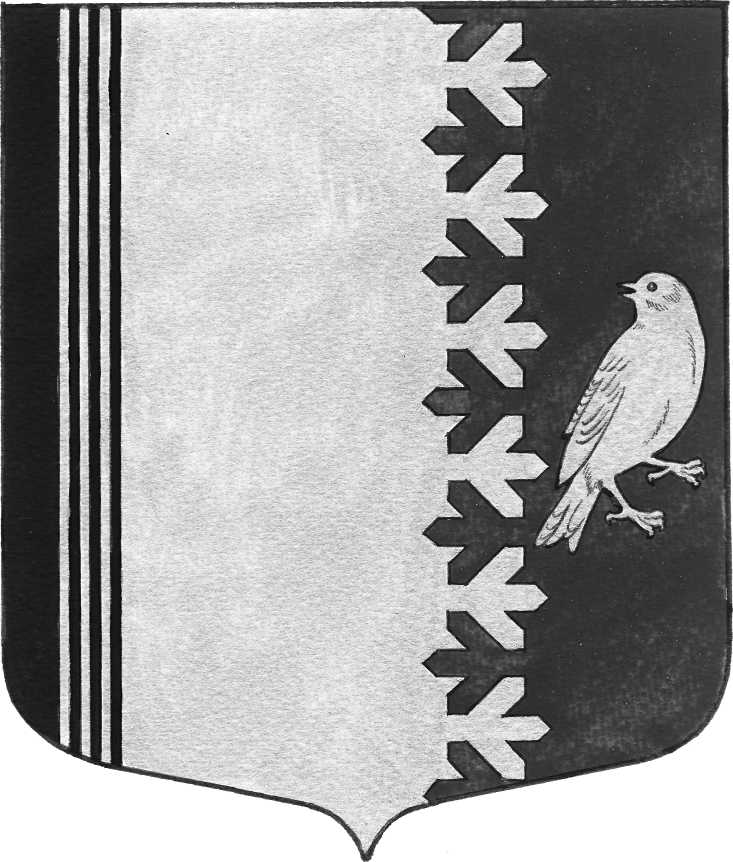 Администрация Муниципального образованияШУМСКОЕ СЕЛЬСКОЕ  поселениеКИРОВСКОГО муниципальнОГО раЙонА Ленинградской областИ   ПОСТАНОВЛЕНИЕ     от 07 ноября  2017г. № 225Об отмене постановлений об утверждении Программы комплексного развития социальной  инфраструктуры, Программы комплексного развития систем коммунальной инфраструктуры, Программы Комплексное развитие систем транспортной инфраструктуры муниципального образования Шумское сельское поселение Кировского муниципального района Ленинградской областиВ соответствии с  Федеральным законом «Об общих принципах организации местного самоуправления в Российской Федерации» от 06 октября 2003 года №131-ФЗ, руководствуясь Градостроительным кодексом Российской Федерации, Постановлением Правительства Российской Федерации от 01 октября 2015 года №1050 «Об утверждении требований комплексного развития социальной инфраструктуры поселений,  Постановлением Правительства РФ от 25 декабря 2015 г. № 1440 «Об утверждении требований к программам комплексного развития транспортной инфраструктуры поселений, городских округов», Уставом муниципального образования Шумское сельское поселение Кировского муниципального района Ленинградской области»:2.Отменить постановление администрации муниципального образования Шумское сельское поселение Кировского муниципального района Ленинградской области от 19 декабря 2016 г. № 213 «Об утверждении программы комплексного развития транспортной  инфраструктуры муниципального образования Шумское сельское поселение Кировского муниципального района Ленинградской области на 2017 – 2032 года»3.Отменить постановление администрации муниципального образования Шумское сельское поселение муниципального образования  Кировский муниципальный район Ленинградской области от 12 мая 2015 года  № 121/1Об утверждении программы комплексного развития систем коммунальной инфраструктуры муниципального образования Шумское сельское поселение Кировского муниципального района Ленинградской области  до 2020 года         4. Настоящее постановление вступает в силу со дня его официального опубликования.Глава администрации								В.Л.УльяновРазослано: в дело, зам.главы администрации, управление архитектуры и градостроительства ЛО          1. Отменить постановление администрации муниципального образования Шумское сельское поселение Кировского муниципального района Ленинградской области от 17 июля 2017  года  №  142 Об утверждении программы комплексного развития социальной инфраструктуры в муниципальном образовании Шумское сельское поселение Кировского муниципального района Ленинградской области.